Science EnrichmentSpring 1       Year: 5, 6, 7 and 8Do you imagine yourself as the next best inventor of the 21st Century? Can you make the world a better place?Here is a chance to come up with your ideas.Take on the ‘Small is’ Challenge!Here are a few inventions of the last 50 years which have changed lives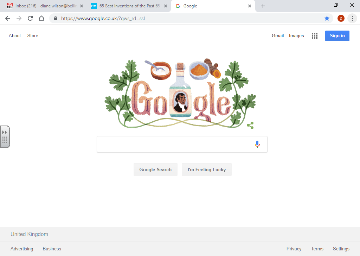 WWW.       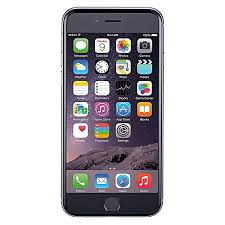                   3d printing                                       smart phone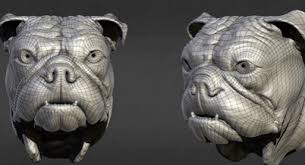             Hi tech trainers                           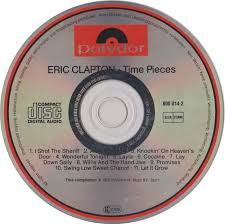 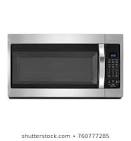 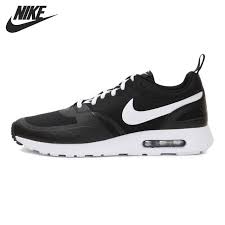 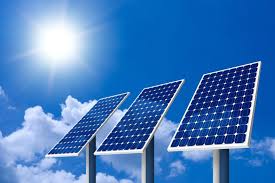 Microwave oven               Solar cellSimply Download the attached ‘Small is’ challenge pages and complete by following the instructions.Due: